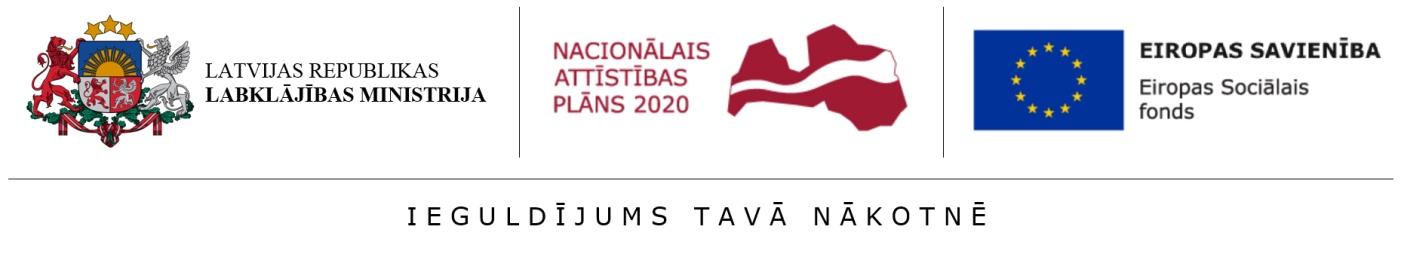 Horizontālā principa “Vienlīdzīgas iespējas” īstenošanas ietekmes 2014.-2020.gada ES fondu plānošanas periodā izvērtējums  (iepirkuma identifikācijas Nr. LRLM2022/28-3-03/13)KOPSAVILKUMSIzvērtējuma mērķis ir novērtēt Eiropas savienības (ES) struktūrfondu 2014.-2020. gada plānošanas perioda ieguldījumu ietekmi uz horizontālā principa “Vienlīdzīgas iespējas (turpmāk – HP VI) mērķu sasniegšanu. Izvērtējumā ietvertais kopējais laika periods ir no 2014. gada līdz 2022. gada pirmajam pusgadam. Tas ir optimāls laika periods, lai novērtētu, vai visā darbības programmas “Izaugsme un nodarbinātība” sagatavošanas un īstenošanas laikā, tostarp saistībā ar uzraudzību, ziņošanu un novērtēšanu, tiek ņemta vērā un veicināta vīriešu un sieviešu līdztiesība un kāda ir dzimumu līdztiesības principa integrēšanas ietekme pēdējo deviņu gadu laikā, kā arī vai veiktie  pasākumi ir atbilstīgi, lai visā darbības programmas (2014-2020) sagatavošanā un īstenošanā novērstu jebkādu diskrimināciju dzimuma, rases vai etniskās izcelsmes, ticības vai pārliecības, vecuma, invaliditātes vai seksuālās orientācijas dēļ.Izvērtējumā ir veikta 223 Eiropas sociālo fondu (turpmāk – ESF) un 1240 Eiropas Reģionālās attīstības fonda (turpmāk – ERAF) un Kohēzijas fonda (tuprmāk – KF) projektu  analīze. Izlases veidā tika veikta projektu ietvaros izveidoto mācību līdzekļu analīze attiecībā uz stereotipu vai diskriminējoša satura esamību, ekspertu intervijas, intervējot atbilstošo specifisko atbalsta mērķu (turpmāk – SAM) projektu vadītājus vai projekta īstenotāju pārstāvjus, nozaru ministriju un Centrālās finanšu un līgumu aģentūras (turpmāk – CFLA) pārstāvjus (kopā intervēts 41 eksperts).Kopumā no 2014.gada līdz 2022. gada 31. augustam ESF līdzfinansētajos projektos bija piedalījušies 666 190 dalībnieki. Dalībnieki piedalījušies 15 SAM un 19 specifisko atbalsta mērķu pasākumu (turpmāk – SAMP) projektos. Aptuveni piekto daļu (21,6%) visu aplūkojamā perioda ESF projektu dalībnieku ir nodrošinājis 9.1.1.2 SAMP “Atbalsts ilgstošajiem bezdarbniekiem”. Tāpat salīdzinoši visvairāk dalībnieku laika posmā līdz 2022. gada 31. augustam ir reģistrēts arī 7.1.1. SAM “Paaugstināt  bezdarbnieku  kvalifikāciju  un  prasmes  atbilstoši  darba  tirgus pieprasījumam”, 9.2.4.2. SAMP “Pasākumi vietējās sabiedrības veselības veicināšanai un slimību profilaksei” un 8.4.1. SAM “Pilnveidot nodarbināto personu profesionālo kompetenci” projektos. Projektu dalībnieku dzimumu sadalījums liecina, ka 66,2% (jeb 441 336 personas) ESF projektu dalībnieku ir sievietes un 33,8% (jeb 224 851 personas) ir vīrieši. Salīdzinot ar valsts iedzīvotāju vidējiem rādītājiem, sievietes ESF projektu dalībnieku vidū ir pārstāvētas par 12,6% vairāk (vidēji valstī sieviešu īpatsvars ir 53,6%, vīriešu – 46,4%). Procentuāli visvairāk sievietes pārstāvētas 8.3.1. SAM “Attīstīt kompetenču pieejā balstītu vispārējās izglītības saturu” (95,1%), 8.3.2. SAM “Palielināt atbalstu vispārējās izglītības iestādēm izglītojamo individuālo kompetenču attīstībai (94,3%) un 9.2.6. SAM “Uzlabot ārstniecības un ārstniecības atbalsta personāla kvalifikāciju” (93,3%). Savukārt, salīdzinot datus SAM līmenī attiecībā uz ESF projektu dalībnieku vīriešu īpatsvaru, jāsecina, ka procentuāli visvairāk vīrieši piedalījušies 9.1.2. SAM “Palielināt bijušo ieslodzīto integrāciju sabiedrībā un darba tirgū” (86,5%) (par 4,7% mazāk nekā ieslodzīto vīriešu īpatsvars – 91,2% 2021.gadā), 8.5.1. SAM “Palielināt kvalificētu profesionālās izglītības iestāžu audzēkņu skaitu pēc to dalības darba vidē balstītās mācībās vai mācību praksē uzņēmumā” (60,4%) un 9.2.2. SAM “Palielināt   kvalitatīvu   institucionālai   aprūpei   alternatīvu   sociālo   pakalpojumu dzīvesvietā un ģimeniskai videi pietuvinātu pakalpojumu pieejamību personām ar invaliditāti un bērniem” (58,7%).Saskaņā ar projektu dalībnieku vecuma sadalījumu, lielākais ESF projektu dalībnieku skaits ir vecuma grupā no 55 līdz 59 gadiem, kopā 85 431 dalībnieks jeb 12,8%. Dati liecina par tendenci, ka, pieaugot vecumam, samazinās vīriešu projektu dalībnieku īpatsvars – vecuma grupās līdz 20 gadiem vīriešu skaits projekta dalībnieku vidū pārsniedz sieviešu skaitu, bet vecuma grupās pēc 20 gadiem sieviešu skaits un īpatsvars pieaug. FS skaidro šo faktu ar vīriešu zemu motivāciju, kā arī grūtībām iesaistīt vīriešus projektos, īpaši sabiedrības veselības veicināšanas projektos, stereotipu par sievietes un vīrieša lomām un uzvedības, kas saistīta ar rūpēm par savu veselību un dzīvesveidu, dēļ. Saskaņā ar datiem, reģionāli ESF projektu dalībnieku dzīvesvieta visbiežāk norādīta Latgales reģionā – 190 015 dalībnieki jeb 28,5% no visiem dalībniekiem. Dalībnieku skaita ziņā otrais visvairāk pārstāvētais reģions ir Rīgas reģions, kurā dzīvesvietu norādījuši 130 009 dalībnieki (19,5%). Tam seko Pierīgas statistiskais reģions (92 411 dalībnieki jeb 13,9%, Kurzemes reģions (88 004 dalībnieki jeb 13,2%), Zemgales reģions (80 529 dalībnieki jeb 12,1%) un Vidzemes reģions (79 852 dalībnieki jeb 12,0%). Kopumā 14,7% jeb 97 891 ESF dalībnieku tika identificētas kā personas ar invaliditāti, no kuriem sievietes ir 58 554 jeb 59,8%, bet vīrieši ir 39 337 jeb 40,2%.  131 639 ESF projektu dalībnieku jeb 19,8% ir identificēti kā atbilstoši migrantu, dalībnieku ar ārvalstu izcelsmi un etnisko minoritāšu grupai. Romu tautības pārstāvju īpatsvars visu dalībnieku kopskaitā veido 0,4% jeb 2 723 dalībnieki (2,1% no tiem dalībniekiem, kuri identificēti kā migranti, dalībnieki ar ārvalstu izcelsmi, minoritātes), un kopumā ESF projektos ņēmuši dalību vairāk nekā puse visu mūsu valsts  romu tautību iedzīvotāju. No visiem romu tautības dalībniekiem sievietes ir 1566 jeb 57,5% un vīrieši 1157 jeb 42,5%. Personas, kas atrodas ieslodzījumā, vai piedalās projektā pēc ieslodzījuma kā mērķa grupa ir pārstāvēta divos SAM - 9.1.2. SAM “Palielināt bijušo ieslodzīto integrāciju sabiedrībā un darba tirgū” un 9.1.3. SAM “Paaugstināt resocializācijas sistēmas efektivitāti”.  Kopā abos minētajos SAM piedalījušās 9 840 personas – 9.1.2. SAM 8 008 dalībnieki un 9.1.3. SAM 1 832 dalībnieki. Dalījumā pēc dzimuma 9.1.2. SAM, kurā praktiski visi projekta dalībnieki ir personas, kas atrodas ieslodzījumā vai piedalās projektā pēc ieslodzījuma, dalībnieku skaita ziņā dominē vīrieši (86,5%), savukārt 9.1.3. SAM dalībnieku vidū vairākums ir sievietes (63,7%).Izvērtējumā secināts, ka HP VI rādītāju sasniegtās vērtības ietekmē, galvenokārt, divi faktori. Pirmkārt, HP VI rādītāju vērtības tiek sniegtas pēc fakta, var tikt apkopotas arī tikai projektu noslēgumā un vēl nav ievadītas Kohēzijas politikas vadības informācijas sistēmā (turpmāk – KP VIS), tādējādi izvērtējumā šādi dati nav iegūstami. Tāpat jāmin tas, ka daļa projektu nav noslēgušies, un darbības, kurās paredzēta HP VI īstenošana turpinās un dati par HP VI rādītāju sasniegšanu nav pieejami. Visbūtiskākā HP VI ietekme ir novērojama attiecībā uz atbalsta sniegšanu nodarbinātības jomā – gandrīz visos nodarbinātības veicināšanas un bezdarba mazināšanas projektos plānotās vērtības sasniegtas un nereti pārsniegtas. Tas pats sakāms par projektiem, kuru aktivitāšu rezultātā izstrādātas vai pilnveidotas izglītības programmas, metodiskie līdzekļi, vadlīnijas, mācību līdzekļi, t.sk. digitālie, kuros ir integrēti vienlīdzīgu iespēju jautājumi (dzimumu līdztiesība, invaliditāte, vecums vai etniskā piederība) – arī šajos projektos plānotās rādītāja vērtības pārsniegtas.Izvērtējumā secināts, ka Partnerības līgumā ES fondu 2014.–2020.gada plānošanas periodam noteiktie VI horizontālās politikas mērķi īstenotajos projektos tiek sasniegti. Visbiežāk projektu aktivitātes ir veicinājušas tādu mērķu sasniegšanu, kā "Veicot ieguldījumus publisko ēku renovācijā, nodrošināt vides un informācijas piekļūstamību personām ar invaliditāti un funkcionāliem traucējumiem visās renovējamās publiskajām ēkās", "Attīstot infrastruktūru Natura 2000 teritorijās, nodrošināt vides un pakalpojumu piekļūstamību personām ar invaliditāti un funkcionāliem traucējumiem",  “Nodrošināt starptautiskas, nacionālas un reģionālas nozīmes attīstības centru sasniedzamību no apkārtējās teritorijas, nodrošinot sabiedriskā transporta piekļūstamību personām ar invaliditāti un funkcionāliem traucējumiem”, kā arī “Darbības programmas ieviešanas rezultātā mazināt šķēršļus nodarbinātībai, sniedzot atbalstu nelabvēlīgākā situācijā esošām personām, lai uzsāktu darba attiecības vai iesaistītos aktivitātēs, kas veicina nodarbinātību un neatkarīgu dzīvi” un “Piekļuves uzlabošana izglītībai personām ar invaliditāti, vecāka gadagājuma personām, jauniešiem ar zemām pamatprasmēm, etnisko minoritāšu pārstāvjiem, kā arī dzimumu segregācijas mazināšana izglītības nozarē”. Attiecībā uz projektu ietekmi uz pārējo mērķu “Veicināt cilvēkresursu piesaisti zinātnei un motivāciju zinātniskajai darbībai neatkarīgi no dzimuma, rases, etniskās izcelsmes, invaliditātes, u.c. faktoriem, tādējādi veicinot vienādu iespēju ievērošanu pasākumu īstenošanā”, “Veicot ieguldījumus IKT un e-pakalpojumu pieejamības uzlabošanā, nodrošināt vienlīdzīgas iespējas visiem iedzīvotājiem, tai skaitā nelabvēlīgākā situācijā esošām personu grupām (personām ar invaliditāti, vecāka gada gājuma cilvēkiem, etnisko minoritāšu pārstāvjiem un citām sociālās atstumtības riskiem pakļautajām iedzīvotāju grupām) saņemt pakalpojumus un piedalīties sabiedrības politiskajā, ekonomiskajā, sociālajā un kultūras dzīvē” un “Veicot ieguldījumus MVK konkurētspējas veicināšanā, sekmēt nepieciešamo apstākļu nodrošināšanu un vienlīdzīgas iespējas uzņēmējdarbības uzsākšanai un attīstībai visiem iedzīvotājiem, tai skaitā nelabvēlīgākā situācijā esošām iedzīvotāju grupām, kā arī nodrošināt kultūras un radošo industriju infrastruktūras pieejamību personām ar invaliditāti un funkcionāliem traucējumiem”  sasniegšanu viennozīmīgi nevar secināt, vai projektu ietvaros veiktās darbības ir veicinājušas HP VI mērķu īstenošanu. Kopā uz minētajiem mērķi attiecas 123 projekti, no kuriem izvērtējuma veikšanas laikā turpinājās vēl 79 jeb 64%. Attiecīgi par šiem projektiem nav pieejami sasniegtie rezultatīvie rādītāji, kas ļautu korekti novērtēt šo projektu ietekmi uz HP mērķu sasniegšanu. Tomēr sasniegtie rādītāji gan attiecībā uz objektiem, kuros ERAF/KF ieguldījumu rezultātā ir nodrošināta vides un informācijas pieejamība, gan attiecībā uz atbalstu saņēmušo komersantu skaitu (dalībnieki valdēs sievietes/vīrieši), kā arī publisko pakalpojumu skaitu, kur ir veikta informācijas pielāgošana specifisko lietotāju grupu (personām ar redzes, dzirdes un garīga rakstura traucējumiem) vajadzībām un projektu skaitu, kuros ESF/ERAF/KF ieguldījumu rezultātā ir nodrošināta dzimumu līdztiesības, invaliditātes, vecuma un etniskās piederības principu ievērošana tajos projektos, kuri izvērtējuma veikšanas laikā bija pabeigti, liecina par tendenci, ka projektos veiktās darbības veicina HP mērķu sasniegšanu.Specifiskas darbības dzimumu līdztiesības veicināšanai visbiežāk tika īstenotas veselības jomas attīstības projektos. Šajos projektos nodrošināti pasākumi, kas vērsti uz atšķirību mazināšanu sieviešu un vīriešu paredzamajā mūža ilgumā, piemēram, sabiedrībā valdošo stereotipu un priekšstatu maiņas pasākumi par sievietes un vīrieša lomām un tām atbilstošu uzvedību attiecībā uz rūpēm par savu veselību un dzīvesveidu, īpaši izdalot vīriešus kā specifisku mērķa grupu, kā arī specifiski pasākumi viena vai otra dzimuma veselības uzlabošanai, uzrunājot atsevišķi vīriešu un sieviešu mērķauditoriju.Kopumā izglītības jomas ESF projektos tiek nodrošināta izglītojamo ar speciālām vajadzībām integrācija darba vidē balstītās mācībās un mācību praksē uzņēmumā, tai skaitā atbalsta personāla nodrošināšana (ergoterapeits, asistents, surdotulks, speciālais transports), kā arī daļā projektu tiek nodrošināti specifiski pakalpojumi personām ar invaliditāti apmācību laikā (psihologa, ergoterapeita, zīmju valodas tulka un asistenta pakalpojumi, specializēta transporta nodrošināšana, darba vietas pielāgošanas personai ar invaliditāti, elastīgas apmācību formas u.c.). Tomēr nereti projekta dalībnieki nevar izmantot projektā paredzēto atbalstu, piemēram, pavadoņa vai atbalsta personas pakalpojumus, jo tie tiek jau apmaksāti no valsts vai arī šādu atbalstu nodrošina ģimenes locekļi. Tādējādi rodas situācija, kad projektā ir paredzētas aktivitātes HP VI nodrošināšanai, tomēr projekta dalībnieki tās nevar izmantot projekta aktivitāšu finansēšanas modeļa dēļ.Dažādos projektos atšķiras, kā tiek nodrošināts individuāls atbalsts – īpaši nabadzības riskam pakļautiem, trūcīgiem un maznodrošinātiem, vecāka gadagājuma personām, patvēruma meklētājiem, bēgļiem un romu tautības pārstāvjiem (piemēram, atkārtošana, paskaidrošana, apmācību ritma pielāgošana individuālajām spējām, valodas apguve u.c.). Piemēram, nodarbinātības veicināšanas jomas projektos individuāla pieeja netiek praktizēta, jo atbalsts, piemēram, apmācības, tiek sniegts grupās. Savukārt 9.1.4. SAM projektos projektu aktivitātes pamatā ir vērstas uz individuāla atbalsta (individuāls izvērtējums, individuāls plāns, sociālā darbinieka, karjeras konsultanta u.c. speciālistu konsultācijas) sniegšanu dažādām mērķa grupām. Turklāt izvērtējuma gaitā iegūtā informācija liecina, ka projektu īstenotāju izpratne par individuālu atbalstu projektu dalībniekiem nereti atšķiras no LM redzējuma (atkārtošana, paskaidrošana, apmācību ritma pielāgošana individuālajām spējām, valodas apguve, bērnu pieskatīšana u.c.) un ne vienmēr tā iekļauj sevī specifiskas darbības, kas vērstas uz HP VI mērķu sasniegšanu.Saskaņā ar izvērtējuma datiem, veselības veicināšanas un slimību profilakses jomas projekti ir konkrēti mērķēti, lai visi Latvijas iedzīvotāji, it īpaši un tai skaitā trūcīgie, maznodrošinātie, seniori, bērni, attālākos reģionos dzīvojošie saņemtu veselības veicināšanas pakalpojumus, un pamatā tā ir visu projekta pasākumu primārā mērķauditorija. Savukārt FS pašvaldību pārstāvji norādījuši, ka atbalsts preventīvu un kompensējošu pasākumu īstenošanai nabadzības riskam pakļautiem, trūcīgiem un maznodrošinātiem bērniem un jauniešiem tiek nodrošināts 3/4 aptaujāto pašvaldību.Finansējuma saņēmēji nesaskata problēmas HP VI ieviešanā, tomēr reizēm grūtības rodas nepietiekoši skaidro Ministru kabineta noteikumu dēļ un pretrunu gadījumā starp HP vadlīnijām un citiem regulējumiem, kas rada iespējas dažādi interpretēt prasības. Piemēram, nereti ir novērojami gadījumi, kad LM, balstoties uz veiktajiem projektu apsekojumiem un skatot projekta ietvaros izveidotā pakalpojuma vai objekta piekļūstamību pēc būtības, informē CFLA par iespējamām neatbilstībām projektos, tomēr, veicot pārbaudes, CFLA atzīst, ka pārkāpumu nav.Izvērtējuma gaitā iegūtā informācija liecina, ka projektu sagatavošanas un īstenošanas laikā reti notiek konsultācijas ar HP VI jomas ekspertiem. Ja tādas notiek, tad ar LM un CFLA pārstāvjiem vai cilvēku ar invaliditāti intereses pārstāvošām NVO, bet konsultācijas ar organizācijām un ekspertiem citās diskriminācijas jomās (dzimumu līdztiesība, etniskās minoritātes u.c.) nenotiek.Ministriju un CFLA pārstāvji izsaka atzinīgus vārdus LM kā par horizontālā principa koordinējošai institūcijai, norādot uz iespējām vienmēr saņemt atbalstu un konsultācijas, kā arī norāda uz skaidrajām vadlīnijām. Ja ministriju pārstāvji par vadlīnijām ir informēti un ar tām ir apmierināti, tad projektu īstenotāji var nebūt par tām informēti, uzskata tās par sarežģītām. Tāpēc nākamajā plānošanas periodā vadlīnijas nepieciešams izstrādāt vienkāršākas un tās vairāk popularizēt projektu īstenotājiem.Izvērtējumā konstatēti šādi galvenie izaicinājumi HP VI ieviešanā, koordinēšanā un izvērtēšanā:projektu īstenotājiem ir sašaurināta izpratne par HP būtību, vairumā gadījumu HP attiecinot uz vienlīdzīgu attieksmi, nevis vienlīdzīgām iespējām, uzskatot, ka kādas mērķa grupas dalības projektā neierobežošana ir HP VI ievērošana. Vienlīdzīgas attieksmes princips bieži tiek izmantots kā arguments HP ievērošanai projektu īstenošanā, kaut arī tas neveicina visu iedzīvotāju grupu iespējas piedalīties projektā un saņemt pakalpojumus u.c. ieguvumus; projektu īstenotāji HP VI neuzskata par prioritāti un nenovērtē tā nozīmi, galveno uzmanību pievēršot tiešajām projekta aktivitātēm, kuras vērstas uz projekta galveno mērķu sasniegšanu. Attiecīgi novērojama formāla HP VI rādītāju definēšana projektā un arī formāla šo rādītāju izpilde;projektu īstenotāji nesaskata saistību starp projektos pieprasīto HP VI ievērošanu un HP VI izpausmēm valsts rīcībpolitikā. Sekojoši tiek uzskatīts, ka valsts HP VI neievēro, un tas nemotivē īstenot HP projekta aktivitātēs;nespēja veicināt vienlīdzīgas iespējas ne vienmēr izriet no projekta īstenotāja attieksmes pret vienlīdzības tēmu (attieksme var būt pozitīva un ir arī izpratne par dažādām ar nevienlīdzību saistītām problēmām), bet galvenokārt no neziņas, ko varētu nozīmēt vienlīdzīgu iespēju veicināšana konkrētam projektam. Projektu īstenotājiem trūkst specifisku zināšanu, kā rīkoties un kādas darbības var veikt HP VI veicināšanā; projektu īstenotāji konsultējas ar NVO pārstāvjiem par HP VI darbību plānošanu un īstenošanu, tomēr attiecīga regulējuma trūkuma dēļ nereti rodas problēmsituācijas, kad konsultācijas sniedz NVO, kura formāli pārstāv noteiktas mērķa grupas intereses, bet kuras ekspertīze ir apšaubāma;  projektu iesniegumu un pašu projektu īstenošanas laikā tikai retos gadījumos notiek konsultācijas ar HP VI ekspertiem. Kā eksperti galvenokārt tiek minēti LM un CFLA pārstāvji, kā arī cilvēku ar invaliditāti intereses pārstāvošas NVO, bet projektu īstenotājiem nav informācijas par ekspertiem dzimumu līdztiesības vai senioru un etnisko minoritāšu nediskriminācijas jautājumos;neskatoties uz to, ka projektu īstenotāji augstu novērtē LM kā HP VI koordinējošās institūcijas centienus konsultēšanā un atbalsta sniegšanā, projektu īstenotāji sagaida lielāku LM aktivitāti HP VI mērķu skaidrošanā un popularizēšanā sabiedrībā; lai arī kopš 2019. gada izvērtējuma “Vidusposma izvērtējums par horizontālā principa “Vienlīdzīgas iespējas” īstenošanas ietekmi uz dzimumu līdztiesības veicināšanu, personu ar invaliditāti tiesību ievērošanu un iekļaušanu, diskriminācijas novēršanu 2014.-2020. gada Eiropas Savienības fondu plānošanas periodā” (turpmāk – Vidusposma izvērtējums) veikšanas situācija ir nedaudz uzlabojusies, joprojām iedzīvotāju, kas vecāki par 54 gadiem mērķa grupā ir proporcionāli nepietiekami sasniegta iedzīvotāju apakšgrupa vecumā virs 60 gadiem, īpaši attiecībā uz vīriešu dzimuma iedzīvotājiem;ņemot vērā, ka HP VI koordinēšana atteicas uz vairākām apjomīgām atbildības jomām – dzimumu līdztiesība, invaliditāte,  novecošanās un etniskā piederība,  dažu darbinieku, kas koordinē valsts līmenī vienlīdzīgu iespēju integrēšanu ES fondu līdzfinansēto pasākumu un aktivitāšu ietvaros, kapacitāte sniegt konsultatīvo atbalstu visas valsts mērogā ir vērtējama kā zema. Turklāt jau Vidusposma izvērtējumā kā problēma tika identificēta nepietiekams finanšu resursu nodrošinājums LM kā koordinējošai institūcijai informatīvā atbalsta sniegšanai reģionos.Izvērtējumā izteiktas sekojošas rekomendācijas horizontālā principa “Vienlīdzīgas iespējas” īstenošanā identificēto izaicinājumu mazināšanai:turpināt nodrošināt izglītojošo un informatīvo atbalstu par HP VI būtību un izpausmēm, īpašu uzmanību pievērošot vienlīdzīgu iespēju principu integrēšanai visa veida darbību saturā. Nodrošināt regulāras apmācības (t.sk. arī amatpersonām) par integrēto pieeju, piesaistot ekspertus vai lektorus no pētniecības vai augstākām mācību iestādēm un nodrošinot atbilstošu budžetu. Lai veicinātu izpratnes veidošanos un nostiprināšanos, apmācības būtu jāīsteno ciklu veidā, atkārtojot tos katrai dalībnieku grupai un pievēršoties padziļinātai atsevišķu HP VI jomu izpētei, piemēram, nodarbinātība, izglītība, uzņēmējdarbība, darba un ģimenes dzīves saskaņošana u.c.;ES fondu 2021.-2027. plānošanas periodā jāpievērš pastiprināta uzmanība un jāstimulē, lai  ESF projektos tiktu akcentēti un iekļauti HP VI  dzimumu līdztiesības,  iekļaušanas un nediskriminācijas aspekti;nepieciešams turpināt konsultatīvo atbalstu, informējot potenciālos finansējuma saņēmējus par HP VI plānotajiem un sasniedzamajiem rādītājiem. Vienlaicīgi nepieciešams izvērtēt iespēju finansējuma piešķiršanas vērtēšanu tieši sasaistīt ar HP VI rādītāju un to sasniegšanas darbību iekļaušanas PI, tādējādi padarot finansējuma piešķiršanu tieši atkarīgu no HP VI ievērošanas;sistemātiski un strukturāli integrēt HP VI visu līmeņu valsts un pašvaldību plānošanas dokumentos. Izvērtēt iespēju HP ieviest likumos kā universālas normas, nevis piemērot tikai ES  fondu projektiem;nepieciešams organizēt un nodrošināt labās prakses un pieredzes apmaiņu pasākumus projektu īstenotāju vidū, kā arī konsultāciju pieejamību ar dažādības vadības ekspertiem, piemēram, NVO, dažādības vadības ekspertu organizācijām, t.sk.  SIF pārstāvjiem; izstrādāt metodisko materiālu (rokasgrāmatu) ar praktiskiem un vienkāršiem piemēriem par to, kādas projektu darbības veicina un var tik īstenotas HP VI veicināšanai;turpināt tiešsaistes konsultācijas par HP VI plānošanas un īstenošanas jautājumiem potenciālajiem un esošajiem finansējuma saņēmējiem;HP vadlīnijās un iepirkumu dokumentācijā noteikt kvalifikācijas prasības tām NVO, kuru rekomendācijas HP VI plānošanas un īstenošanas jomā ir saistošas projektu īstenotājiem;paredzēt finansējuma saņēmējam pienākumu projekta iesniegumā pievienot dokumentāciju par notikušām konsultācijām ar HP VI jomas ekspertiem projekta iesnieguma izstrādes laikā. Ekspertu sarakstu var pievienot HP vadlīnijām;izstrādāt veidlapu sūdzību par nediskriminācijas principa pārkāpumiem ES fondu īstenotajos projektos, kurā iespējams precīzi fiksēt konstatētās neatbilstības un pārkāpumus HP VI īstenošanā projektos;veikt proaktīvu darbību HP VI popularizēšanā, piemēram, nosakot nulles toleranci pret vides nepiekļūstamību jebkurā ES fondu pasākumā, kā arī apsvērt iespēju uzsākt dzimumu līdztiesības integrēto pieeju valsts iestāžu budžeta veidošanā, piesaistot to valstu ekspertus, kurās šī pieeja tiek īstenota valdības līmenī (Islande, Norvēģija, Lielbritānija, Francija u.c.);paredzēt projektu iesniedzējiem plānot īpašus pasākumus mērķa grupas vecumā virs 60 gadiem, īpaši vīriešiem, aktivizēšanai. Aktivizēšana var notikt, piemēram, iesaistot ģimenes ārstus mērķa grupas pārstāvju informēšanai un motivēšanai, kā arī veidojot veselības veicināšanas punktus pašvaldību vienas pieturas aģentūrās, kultūras un sporta iestādēs; nepieciešams veikt sistemātisku dalībnieku vecuma un dzimuma profila monitoringu (skaita pieauguma un proporciju uzraudzību), lai pārliecinātos, vai īstenotās darbības ir sniegušas pozitīvu ietekmi vecāka gadagājuma iedzīvotāju, it sevišķi, vīriešu, dalības pieaugumam;pilnveidot esošo HP VI tematikai veltīto tīmekļa vietni, papildinot ar katram diskriminācijas veidam veltītu  šķirkļi, kurā tiktu publicēta atbilstoša informācija par HP VI jautājumiem, tiesību aktiem, instrukcijām un izglītojošiem un informatīviem materiāliem, kuri palīdzētu potenciālajiem projektu īstenotājiem noteikt, kuras VI veicinošas aktivitātes var īstenot projektā un kuras no īstenotajām aktivitātēm dos ieguldījumu VI veicināšanā;stiprināt LM kā par HP koordināciju atbildīgās institūcijas kapacitāti, piešķirot atbilstošu budžetu un cilvēkresursus, lai palielinātu apjomu darbībām, kuru mērķis ir veicināt izpratni par vienlīdzīgām iespējām un nediskrimināciju gan finansējuma saņēmējiem, gan institūcijām, kuras koordinē ES fondu projektus, gan arī sabiedrībā kopumā, kā arī veicināt un atbalstīt šo principu ievērošanu projektu izstrādē un īstenošanā.